ASSOCIACIÓ DE COMERCIANTS 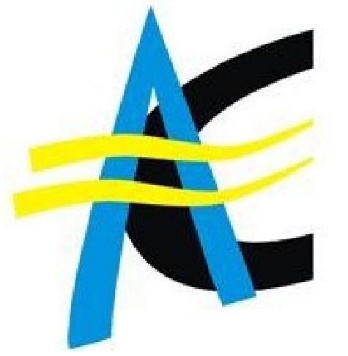 I EMPRESARIS D’ALFARRÀSÉs compromet al pagament de la quota anual i al compromís d’avisar amb un mes d’antelació per a la seva cancel·lació. Així mateix accepta la cancel·lació de tots els avantatges i descomptes obtinguts al ser soci en cas de baixa. Signar a continuació  SOCIS Nom i cognoms: __________________________________________________Firma:Qui és el responsable del tractament de les seves dades?ASSOCIACIÓ DE COMERCIANTS I EMPRESARIS ALFARRÀS  -  CIF G25553405AV. CATALUNYA, 14 - 25120 - ALFARRAS - LLEIDA - (ESPAÑA)  - Telf 644484794comerciantsiempresarisalfarras@gmail.comAmb quina finalitat tractem les seves dades personals? A l’ASSOCIACIO DE COMERCIANTS I EMPRESARIS ALFARRAS tractem la informació que ens faciliten les persones interessades amb el fi de la comunicació d’activitats organitzades, cursos, tallers, reunions... Elaboració de publicitat per als diferents events que organitzem. Per quant temps conservarem les seves dades?Els DP ho conservaran durant 5 anys.Quina és la legitimització per al tractament de les seves dades?Li indiquem la base legal per al tractament de les seves dades:Interès legítim del Responsable: Formulari d’alta de soci.A quins destinataris es comunicaran les seves dades?Les dades es comunicaran als següents destinataris:Socis de l'Associació de Comerciants i Empresaris d'Alfarràs, amb la finalitat de informar i gestionar les activitats a realitzar per tots els socis.Transferències de dades a tercers païsosNo estan previstes transferències de dades a tercers països.Quins són els vostres drets quan ens faciliten les seves dades?Qualsevol persona té dret a obtenir confirmació sobre si a ASSOCIACIO DE COMERCIANTS I EMPRESARIS ALFARRÀS estem tractant dades personals que els hi interessi, o no.Les persones interessades tenen dret a accedir a les seves dades personals, així com sol·licitar la rectificació  o suspensió, quan, entre altres motius, les dades ja no siguin necessàries per als fins que van ser recollides. En determinades circumstancies, els interessats podran sol·licitar la limitació del tractament de les seves dades, en el qual cas únicament els conservarem per l’exercici o la defensa de reclamacions.En determinades circumstancies i per motius relacionats amb la seva situació particular, els interessats podran oposar-se al tractament de les seves dades. En aquest cas, ASSOCIACIÓ DE COMERCIANTS I EMPRESARIS ALFARRÀS deixarà de tractar les dades, menys per motius legítims imperiosos, o l’exercici o la defensa de possibles reclamacions.Podrà exercitar materialment els seus drets de la següent forma: Enviant un correu electrònic a comerciantsiempresarisalfarras@gmail.comSi ha donat el seu consentiment per alguna finalitat concreta, té dret a retirar el consentiment en qualsevol moment, sense afectar a la licitud del tractament basat en el consentiment previ a la seva retirada. En cas de sentir vulnerats els seus drets dins la protecció de dades personals, especialment quan no hagi obtingut satisfacció de l’exercici dels seus drets, pot presentar una reclamació davant l’Autoritat de Control en matèria de Protecció de Dades competent a través del lloc web: www.agpd.es.Com hem obtingut les seves dades?Les dades personals que tractem a l’ASSOCIACIÓ DE COMERCIANTS I EMPRESARIS ALFARRÀS procedeixen del propi interessat.Les categories de dades que se tracten són:Dades identificativesDireccions postals i electròniquesInformació comercialNo se tracten categories especials de dades personals (són aquelles dades que revelen l’origen ètnic o racial, las opinions polítiques,  les conviccions religioses o filosòfiques, o la afiliació sindical, dades genètiques, dades biomètriques dirigides a identificar de manera unívoca a una persona física, dades relatives a la salut o dades relatives a la vida sexual o la orientación sexual d’una persona física).SOL·LICITUT DADES SOCI – INFORMACIÓ DE L’EMPRESASOL·LICITUT DADES SOCI – INFORMACIÓ DE L’EMPRESASOL·LICITUT DADES SOCI – INFORMACIÓ DE L’EMPRESASOL·LICITUT DADES SOCI – INFORMACIÓ DE L’EMPRESARaó socialCIF/NIFTelèfon / WhatsappAdreçaCorreu electrònicNº treballadorsNº autònomsSector activitatPersona de contacteCNAENº de compteBreu descripció de l’activitat de l’empresaQue espera de l’AssociacióSuggeriments/  dades addicionalsInformació bàsica sobre la Protecció de dadesInformació bàsica sobre la Protecció de dadesResponsable:ASSOCIACIÓ DE COMERCIANTS I EMPRESARIS ALFARRÀS.Finalitat:Gestionar les dades dels socis per poder donar un servei adequat. Legitimació:Interès legítim del Responsable.Destinataris:Estan previstes cessions de dades a: Socis de l'Associació de Comerciants i Empresaris d'Alfarràs.Drets:Tenen dret a accedir, rectificar y suprimir les dades, així com altres drets, indicats en la informació addicional, que pot exercir enviant un correu electrònic a comerciantsiempresarisalfarras@gmail.comProcedència:El propi interessat.Informació addicional: